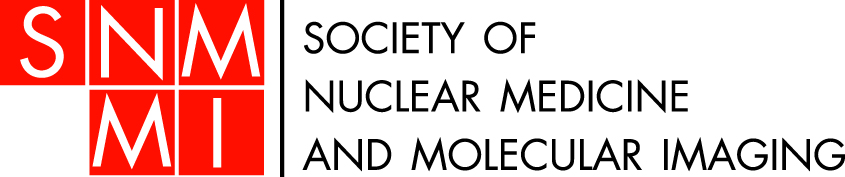 SNMMI Membership Committee MinutesSeptember 2, 2014Members in attendance: Vasken Dilsizian, MD (chair), Jon Baldwin, DO, James Galt, PhD, , Bryan Kerr, CNMT, PET, NCT, RT(N)(CT), Satoshi Minoshima, MD, PhD, Valeria Moncayo, MD, Helen Nadel, MD, Todd Peterson, PhD, Aaron Scott, CNMT, NMAA, FSNMMI-TS, Deborah Wilkinson, MS, CNMTMembers not in attendance: David Brandon, MD, Mehdi Djekidel, MD,  Munir Ghesani, MD, FACNMStaff: Joanna Spahr, Lauren CollinsWelcome and Call to OrderDr. Dilsizian called the conference call to order at 2:00pm. A quorum was present.  Review Minutes from June 6,  2014 MeetingDr. Dilsizian was not present at the June 6th meeting and asked that members on the call review the minutes. It was moved, seconded and voted to approve the minutes of the June 6, 2014 meeting. Review of Committee ChargesDr. Dilsizian reviewed the committee charges dividing them into 3 categories.Increase current membership and recruit new members utilizing the committee and new membership task force for information.Enhance communication especially with the resident program.  We need to be more personable and help residents get more involved on a local and national level.  Dr. Dilsizian suggests that the committee members personally reach out to residents and welcome them and try to get them to participate in chapter meetings.BenefitsDr. Dilsizian reviewed the Council resolution from last year that was defeated.  The resolution was to increase the member dues and give members an option to select one council/center for free. Purpose was to encourage all members to participate in a council/center. Currently there are about 1,900 members that do not currently belong to a council/center. Benefit would be inclusion and dividing up the money among the councils.  Dr. Nadel suggested that we table this idea until after the Membership Task Force has made suggestions.Additional goals of the committee are to review emeritus applications, assist staff with surveys and work with the Membership Task Force and implement their strategies.Membership ReportJoanna reported that to-date; September 2, 2014, Full members met their budgeted goal both in members and financially.  Affiliate and Associate categories also met budgeted goals. Residents in-transition exceeded their budgeted goal of 38, 55 residents taking advantage of the 50% offer. Residents upgrading from in-transition was 38 out of 46.Joanna mentioned that the membership application is being revised and she will post on the community for committee comments.It was also reported that during the budgeting process there is a proposed 13% dues increase across all SNMMI categories.  The Finance Committee will be reviewing and they Board of Directors will vote at their meeting the end of September.  Dues invoices will not mail until October 1st.Tiered Resident Dues StructureDr. Dilsizian reviewed the proposed options for the committee to review.  The committee agreed that a tiered approach was a good idea and should move for with a resolution.  Dr. Galt asked that medical physicist be includes in this resolution.  The committee voted on the following:  $75 – 17% of total membership fee$150 – 34% of total membership fee$300 – 69% of total membership fee$435 – would be paying full membership feeAction: Staff to draft resolution for committee to review.DiscussionDr. Dilsizian discussed other ways to keep loyalty within societies with Fellowships. He stated that other organizations use it as a tactic to get members to renew or they will lose their status. Dr. Minoshima agreed that this was important and mentioned that it would be extremely valuable for international members. He also discussed SAM credits and Maintaining your Certification and that we shouldn’t make it easy to get unless you are a member. Next StepsThe Committee will meet during the Mid-Winter Meeting in San Antonio. Adjournment The SNMMI Membership Committee conference call adjourned at 3:01pm (ET).